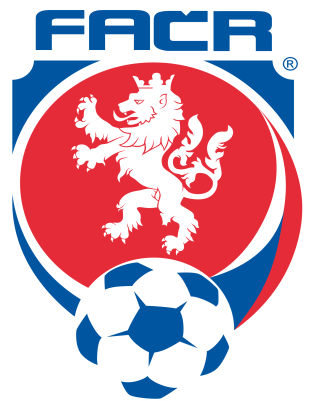    O K R E S N Í   F O T B A L O V Ý  S V A Z  Č. K R U M L O V    Kaplická 19, 381 01 Č. KRUMLOV   TEL./ZÁZ./ FAX :  380 711 592,     MOBIL :  721 734 943,  722 940 298            e-mail: :   ofs.ck@jck.cuscz.czVěc: Protest proti výši udělené pokutySTK upozorňuje oddíl FC Velešín, že jejich protest (odvolání) k výši pokuty za odstoupení z OSM nesplňuje potřebné náležitosti vyplývající z § 21 odst. 5) procesního řádu a vyzývá jej o doplnění nejpozději do příštího zasedání STK (05.09.2017),  jinak bude řízení o protestu zastaveno dle § 21 odst. 8) procesního řádu.								Kemény Zdeněk							        předseda STK OFS ČK